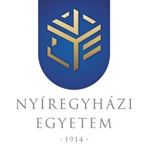 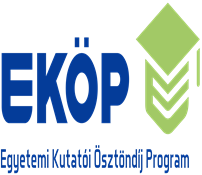 KUTATÁSI TERVHallgatói Kutatói Ösztöndíjhoz(alap-, mester- és osztatlan képzésben részt vevő hallgatók számára)  (max. 4 oldal A/4 ív terjedelemben)Pályázó neve, Neptun kódja:Megpályázott kategória: Hallgatói, Kutatói Ösztöndíj (alap- mester- és osztatlan képzés) A tudományos/művészeti program címe: 1. Bevezetés: A tudományos/művészeti program tárgya, a témaválasztás indoklása 2. Személyes motiváció (a témaválasztás indoka, előzményei, megvalósítási lehetőségek): 3. A téma képzési terület szerinti besorolása: 4. Célkitűzés: A kutatási/művészeti program célja, kutatási kérdés vagy problémafelvetés megfogalmazása5. A kutatási/művészeti program társadalmi hasznosulásának lehetőségei: 6. Összegzés: a tevékenység során elvárt eredmények, azok tervezett hasznosítása7. A kutatási program kapcsolódása a Nyíregyházi Egyetem Stratégiájához és a hozzá illeszkedő Intézményfejlesztési TervhezAZ ALÁBBI PONTOKAT A PÁLYÁZAT BENYÚJTÁSAKOR NEM KELL KITÖLTENI! Kizárólag nyertes pályázat esetén, az ösztöndíjas időszak kezdetét követően, annak kezdő időpontjától számított 20 napon belül kitöltendő:Kelt: ……………………, …………(év)………………….(hónap)………(nap)			………………………………………	Témavezető aláírása	pályázó aláírásaA. Kötelező vállalások: A.1. Havonta legalább 1 magyar nyelvű vagy idegen nyelvű szakirodalom feldolgozásaMűvészeti pályázat esetén amennyiben szakirodalom feldolgozása nem lehetséges, úgy a tanulmányi kötelezettségen túli művészeti alkotás létrehozása, valamint az alkotó folyamat leírása, művészettörténeti aspektusba helyezése.A.2. Intézményi EKÖP rendezvényen való részvételB. A téma kapcsán megismert szakirodalom felsorolása, munkaterv készítése és a beszámolók ütemezése: Művészeti pályázat esetén a művészeti alkotás bemutatása, az alkotó folyamat leírása.